Коллектив авторов: Гавриленко А.П., Волкова Л.А., доценты кафедры «Архитектуры», победители в номинации «Педагоги высшей школы – средней школе» XI Всероссийского конкурса в области педагогики, воспитания и работы с детьми и молодежью до 20  лет «За нравственный подвиг учителя»Конкурсная работа – Инновационный проект в рамках образовательного учреждения «Так стой же вечно, дивный храм!»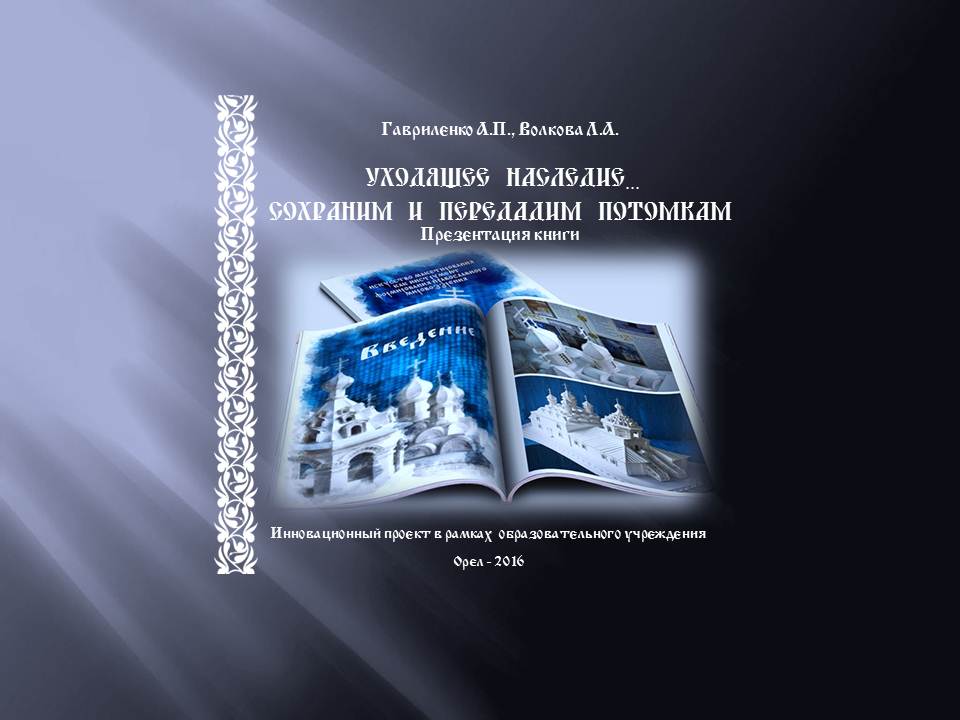 